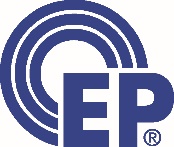 Application and Assessment RubricCompetency Mapped Accreditation ReviewImmunization and Injection Program for Pharmacy Technicians(Updated January 12, 2024) IntroductionPrograms intended for the Pharmacy Technician audience that wish to be accredited by the Canadian Council on Continuing Education in Pharmacy (CCCEP) as competency mapped programs will meet the following requisite condition: The program addresses the seven (7) competencies identified in this document.  These competencies have been adapted from the NAPRA Supplemental Competencies on Injection for Canadian Pharmacists (Supplemental Competencies on Injection for Canadian Pharmacists - NAPRA).DisclaimersWhile the competencies identified in this document are based on those published by NAPRA, the use of this rubric or the achievement of competency mapped accreditation from CCCEP should not be considered as an endorsement of any program by NAPRA.Jurisdictions vary in their approach to the authorization of Pharmacy Technicians to perform immunization or injection. Issuance of competency mapped accreditation to a provider or completion of such programs by participants should not be considered as authorization for the performance of any task(s). Participants are encouraged to confirm authorization to perform specific tasks with their respective regulatory body.Explanatory Notes regarding application of the RubricProviders should note that only programs that address the seven competencies outlined in the condition noted in the Introduction section of this document may be accredited as a Competency Mapped programs under the CCCEP policy on Competency Mapped Program Accreditation. Providers who successfully achieve competency mapped accreditation for their learning activity may issue a competency mapped certificate of completion to successful participants. Programs that do not address the seven competencies but have content related to immunization and injection may be accredited as regular continuing education programs. In those circumstances, in accordance with CCCEP guidelines, the program provider may issue a letter (or statement) of attendance to successful participants but not a document called a “certificate” or “competency mapped certificate” to participants who complete such programs. Accreditation Review ProcessThe competency-mapped accreditation review process for immunization and injection programs is a two-stage process.Stage 1: Regular review for a CCCEP-accredited Continuing Education program. Stage 2: Review the extent to which the program addresses the seven (7) required competencies. The second stage review will examine the learning objectives and the content of a program to determine the extent to which the program addresses each competency. Based on the review of the learning objectives and the presence of the suggested content, the competency mapped accreditation review will identify the extent to which the competency is met which will be based on the following options:Fully met (FM) – the program addresses all the learning objectives and contains suggested content; Substantially met (SM) – the program at least partially addresses the learning objectives of the competency and contains all the suggested content; Partially met (PM) – the program contains some, but not all, of the learning objectives of the competency and/or some of the suggested content; Not met (NM) – the program addresses none or only a small number of the learning objectives of the competency. Instructions for Program Provider – Completing the Competency Mapped Review RubricIn the Columns entitled Program Location in the table beginning on page 3, identify where the information on the learning objectives and suggested content may be found. DO NOT COMPLETE the columns titled “CCCEP Expert Reviewer Assessment” or sections marked “CCCEP Expert Reviewer Comments” – these sections are for the stage 2 expert reviewer that is contracted by CCCEP to conduct the stage 2 review.Program, Provider and Contact Person InformationCOMPETENCY-MAPPED (STAGE 2) ACCREDITATION REVIEW RUBRICEssential Drug Injection Practices1. ESSENTIAL COMPETENCIES FOR INJECTION OF IMMUNIZATION AGENTS AND OTHER INJECTABLE SUBSTANCESCompetency:	Safely and effectively prepares and administers immunization agents and other substances by injection.2. STORAGE AND HANDLING OF IMMUNIZATION AGENTS AND OTHER INJECTABLE SUBSTANCESCompetency:  Implements Canadian guidelines when storing, handling, or transporting vaccines and other injectable substances.3. LEGAL AND ETHICAL ASPECTS OF ADMINSTRATION OF DRUGS BY INJECTIONCompetency: Acts in accordance with legal and high ethical standards.Immunization-Specific Competencies4. DOCUMENTATIONCompetency:  Documents information relevant to each immunization encounter in accordance with national guidelines for immunization practices and jurisdictional health information processes.5. ADVERSE EVENTS FOLLOWING IMMUNIZATIONCompetency: Anticipates, identifies, and manages adverse events following immunization, as appropriate to the practice setting.6. COMMUNICATIONCompetency: Communicates effectively about immunization (within scope, in collaboration with the pharmacist), as relevant to the practice setting(s).7. POPULATION HEALTHCompetency:  Applies relevant principles of population health for improving immunization coverage rates in collaboration with the pharmacist.THIS SECTION TO BE COMPLETED BY CCCEP COMPETENCY MAPPED EXPERT REVIEWERDeclaration of Competency Mapped Accreditation ReviewerI have reviewed the program identified on page 1 of this application to determine the extent to which the program satisfies the 7 requisite competencies, as outlined in the competency-mapped accreditation review rubric, and determined the extent to which it has met them, as summarized in the table below. Name of Expert Reviewer: ______________________________________Date of initial Review: ___________________________________________OPTIONS FOR REVIEWEROPTION 1: Following initial review of the program, if is has been determined to have fully met or substantially met the 7 identified competencies, please complete the following section.Accreditation Approval Competency Mapped Accreditation for this program is approved.I affirm this declaration by signing in the box below:Note: The Reviewer may digitally sign and submit this form in PDF format. OPTION 2: Following initial review of the program, if it has been determined to have not met or only partially met any of the seven identified competencies, please complete the following section.Revisions Required Revisions are required before this program can be accredited.[Expert Reviewer to identify the area(s) where revisions are required]NOTE TO PROVIDERS:If an expert reviewer chooses OPTION 2 it is your responsibility to ensure the program revisions are made as identified, or a detailed explanation provided as to why it is felt they cannot or should not be made, and the revised program is to be re-submitted to the Expert Reviewer. At the conclusion of the Expert Reviewer’s second review they must complete the section below (see OPTION 3).OPTION 3: (Expert Reviewer to complete this section is a revised version was required and has been reviewed)Note to Expert Reviewer – complete one of the two sections below based on your review of the revised program.Revised version – Accreditation ApprovalThis is to confirm that I have reviewed the revised program identified on page 1 of this application to determine the extent to which the revised program satisfies the 7 requisite competencies, as outlined in the competency-mapped accreditation review rubric, and determined the extent to which it has met them, as summarized in the table below. Competency Mapped Accreditation for this revised program is approved.I affirm this declaration by signing in the box below:Note: The Reviewer may digitally sign and submit this form in PDF format. Revised version – Accreditation NOT approvedThis is to confirm that I have reviewed the revised program identified on page 1 of this application to determine the extent to which the revised program satisfied the 7 requisite competencies, as outlined in the competency-mapped accreditation review rubric, and determined the extent to which it has met them, as summarized in the table below. Competency Mapped Accreditation for this revised program is NOT approved.ColumnWhat to EnterLearning Objective TableLearning Objective TableModule & Learning Objectives (lrng obj)Identify the location in the program where the learning objective (or its equivalent) is stated. Identify Module(s)/Section(s) and Learning objective(s) number. Example: M-3 LO-2 for Module 3, Learning objective 2.Related ContentIdentify the location in the program where the program content related to the objective may be found.Suggested Content TableSuggested Content TableProgram LocationIdentify the module or modules, and the page numbers, where the content may be found.Example:  S4 p.12-15 for Section 4, pages 12-15. Program Title(s)Program Provider NameName of Contact PersonPhone and email of Contact PersonDate SubmittedThe program contains the following learning objectives:The program contains the following learning objectives:The program contains the following learning objectives:The program contains the following learning objectives:The program contains the following learning objectives:The program contains the following learning objectives:Learning Objectives: The health professional will be able to perform the following:Program LocationProgram LocationCCCEP Expert Reviewer AssessmentCCCEP Expert Reviewer AssessmentCCCEP Expert Reviewer AssessmentLearning Objectives: The health professional will be able to perform the following:Module & Lrng ObjRelated ContentFM/SM/PM/NMCommentDemonstrate the necessary technical skills required to prepare and administer injections (subcutaneously, intramuscularly).Describe and comply with legal and regulatory requirements for administering substances by injection, including federal and provincial legislation and applicable standards and policies. Perform all necessary steps for administering substances by injection: 1.3.1 Ensure the following rights of medication administration: Right Product, Right Client, Right Dose, Right Time, Right Route1.3.2 Ensure Safe Medication Preparation, Administration, Storage and Disposal: Ensure a clean, safe, private and comfortable environment for the clientDemonstrate appropriate infection control procedures and aseptic reconstitution techniqueChoose appropriate needle gauge and size for the clientUnderstand and take appropriate measures to manage clients and health care workers with latex allergiesDemonstrate correct administration technique appropriate for route of injection, including techniques for reducing pain associated with injectionDetermine and locate appropriate site for injection, taking into account client characteristics including age, product considerations, and anatomical landmarks (bones, muscles, blood vessels, nerves)Perform universal precautions in addition to preventing and managing needle-stick injuriesMonitor and maintain temperature-appropriate storage conditions of injectable medications following product specific storage guidelines.Ensure safe disposal of injectable medications and supplies1.3.3 Monitor the client after injection: Maintain currency in CPR and First AidAnticipate, identify, manage and report adverse effects following medication injectionRespond to anaphylactic reactions, with appropriate use of emergency kits and following established step-by-step protocols.1.3.4 Document information relevant to each injection:Describe the role and importance of injection recordsDocument administration of substance on client’s record, including product name, lot number and expiry date; dose given, route and time of administrationDocument any reaction client has to the injection and monitoring parametersFacilitate transfer of relevant documentation to client’s other health care providersDescribe actions taken to increase safety in immunization clinics related to the provider, the recipient, and the environment.The program contains the following suggested content:The program contains the following suggested content:The program contains the following suggested content:The program contains the following suggested content:The program contains the following suggested content:Suggested Content for Training:Program LocationCCCEP Expert Reviewer AssessmentCCCEP Expert Reviewer AssessmentCCCEP Expert Reviewer AssessmentSuggested Content for Training:Program LocationFM/SM/PM/NMCommentRoute, needle selection, and injection site for administration of vaccine and other injectable substances based on research, current recommendations, and effects on efficacy and local reactionsDosage and reconstitution of each vaccine and other injectable substancesPreparation and safe disposal of equipment used in the administration of injectionsIndications for and the proper use of personal protective equipmentThe competency is: The competency is: CCCEP Expert Reviewer CommentFully metSubstantially metPartially metNot metThe program contains the following learning objectives:The program contains the following learning objectives:The program contains the following learning objectives:The program contains the following learning objectives:The program contains the following learning objectives:Learning Objectives: The health professional will be able to perform the following:Program LocationProgram LocationCCCEP Expert Reviewer AssessmentCCCEP Expert Reviewer AssessmentLearning Objectives: The health professional will be able to perform the following:Module & Lrng ObjRelated ContentFM/SM/PM/NMCommentState where to access the most recent national guidelines dealing with vaccine storage, handling, and transportation.Describe the national guideline requirements for vaccine storage, handling, and transportation and their importance in maximizing the potency and efficacy of each vaccine. Outline the key steps for maintaining the cold chain in the practice setting. Explain actions taken to report and manage breaks in the cold chain or other insults that compromise vaccine or other injectable substance integrity.The program contains the following suggested content:The program contains the following suggested content:The program contains the following suggested content:The program contains the following suggested content:Suggested Content for Training:Program LocationCCCEP Expert Reviewer AssessmentCCCEP Expert Reviewer AssessmentSuggested Content for Training:Program LocationFM/SM/PM/NMCommentEffects of temperature on potency, efficacy, and adverse events of vaccines and other injectable substancesDaily monitoring and written temperature recordsCorrect use of designated fridge for the storage of vaccinesImportance of regular checks for expired vaccine and other injectable substancesOrdering appropriate vaccine stockManagement of breakdowns in the cold chainDisposal of heat- or cold-damaged vaccine and other injectable substancesMonitoring and maintaining the cold chain during transportation Maintenance of the cold chain during a clinic session outside of the pharmacyTaking responsibility for ensuring that all vaccines and other injectable substances administered have been stored correctlyImportance of protocols/standard operating procedures in each practice settingCompliance with jurisdictional vaccine storage and handling guidelinesThe competency is: The competency is: CCCEP Expert Reviewer CommentFully metSubstantially metPartially metNot metThe program contains the following learning objectives:The program contains the following learning objectives:The program contains the following learning objectives:The program contains the following learning objectives:The program contains the following learning objectives:Learning Objectives: The health professional will be able to perform the following:Program LocationProgram LocationCCCEP Expert Reviewer AssessmentCCCEP Expert Reviewer AssessmentLearning Objectives: The health professional will be able to perform the following:Module & Lrng ObjRelated ContentFM/SM/PM/NMComment3.1 Describe the legal requirements relevant to the administration of drugs by injection, including informed consent, documentation, recording, and reporting.3.2 Identify his/her own professional scope of practice as it relates to the administration of drugs by injection (jurisdiction, organization, practice setting institutions, etc.).Describe the ethical implications when a provider’s beliefs conflict with the provision of vaccines or other substances by injection.The program contains the following suggested content:The program contains the following suggested content:The program contains the following suggested content:The program contains the following suggested content:Suggested Content for Training:Program LocationCCCEP Expert Reviewer AssessmentCCCEP Expert Reviewer AssessmentSuggested Content for Training:Program LocationFM/SM/PM/NMCommentDocumentationProfessional accountabilityConscientious objectionThe competency is: The competency is: CCCEP Expert Reviewer CommentFully metSubstantially metPartially metNot metThe program contains the following learning objectives:The program contains the following learning objectives:The program contains the following learning objectives:The program contains the following learning objectives:The program contains the following learning objectives:Learning Objectives: The health professional will be able to perform the following:Program LocationProgram LocationCCCEP Expert Reviewer AssessmentCCCEP Expert Reviewer AssessmentLearning Objectives: The health professional will be able to perform the following:Module & Lrng ObjRelated ContentFM/SM/PM/NMCommentDescribe the role and importance of immunization records. Identify the information to be documented on an immunization record. Record an immunization encounter on the appropriate documentation instruments accurately and completely. 4.4 Facilitate the transfer of information in the vaccination record to other providers and to appropriate agencies in accordance with requirements. The program contains the following suggested content:The program contains the following suggested content:The program contains the following suggested content:The program contains the following suggested content:Suggested Content for Training:Program LocationCCCEP Expert Reviewer AssessmentCCCEP Expert Reviewer AssessmentSuggested Content for Training:Program LocationFM/SM/PM/NMCommentRequirements and importance of accurate documentationWhere and why vaccinations should be recorded and reported  Policy for reporting and recording vaccine errorsImportance of and reasons for recording lot numbersThe competency is: The competency is: CCCEP Expert Reviewer CommentFully metSubstantially metPartially metNot metThe program contains the following learning objectives:The program contains the following learning objectives:The program contains the following learning objectives:The program contains the following learning objectives:The program contains the following learning objectives:Learning Objectives: The health professional will be able to perform the following:Program LocationProgram LocationCCCEP Expert Reviewer AssessmentCCCEP Expert Reviewer AssessmentLearning Objectives: The health professional will be able to perform the following:Module & Lrng ObjRelated ContentFM/SM/PM/NMCommentUse reliable, evidence-based resources to list the frequencies of the common, uncommon, and rare adverse events associated with vaccines. Draft in detail an effective step-by-step response to anaphylaxis. Assist in the documentation of all adverse events following immunization on the appropriate form and submit it to the appropriate agencies. The program contains the following suggested content:The program contains the following suggested content:The program contains the following suggested content:The program contains the following suggested content:Suggested Content for Training:Program LocationCCCEP Expert Reviewer Assessment Reviewer AssessmentCCCEP Expert Reviewer Assessment Reviewer AssessmentSuggested Content for Training:Program LocationFM/SM/PM/NMCommentPotential causes of anaphylaxis Signs and symptoms of and differences between anaphylaxis and faintingTreatment of anaphylaxis, equipment required, adrenaline dosages, and sites for its administrationThe definition of adverse event and the different types Where and how to report adverse events to vaccines – Canadian Adverse Events Following Immunization Surveillance SystemRecording of adverse events to vaccinations – Use of the Adverse Event Following Immunization Reporting FormThe competency is: The competency is: CCCEP Expert Reviewer CommentFully metSubstantially metPartially metNot metThe program contains the following learning objectives:The program contains the following learning objectives:The program contains the following learning objectives:The program contains the following learning objectives:The program contains the following learning objectives:Learning Objectives: The health professional will be able to perform the following:Program LocationProgram LocationCCCEP Expert Reviewer AssessmentCCCEP Expert Reviewer AssessmentLearning Objectives: The health professional will be able to perform the following:Module & Lrng ObjRelated ContentFM/SM/PM/NMCommentRespond to clients appropriately based on their knowledge, attitudes, and beliefs regarding immunization. Provide appropriate evidence-based information and resources to clients regarding immunization and vaccines. Provide guidance to clients so they can correctly identify credible sources of information on immunization and vaccines. Use evidence-based scientific knowledge to develop clear, concise key messages regarding true immunization benefits and risks. Collaborate with the pharmacist/health care provider in providing immunization, including confirmation that a pharmacist/health care provider has conducted a patient assessment to ensure therapeutic appropriateness before administration.The program contains the following suggested content:The program contains the following suggested content:The program contains the following suggested content:The program contains the following suggested content:Suggested Content for Training:Program LocationCCCEP Expert Reviewer AssessmentCCCEP Expert Reviewer AssessmentSuggested Content for Training:Program LocationFM/SM/PM/NMCommentIssues that affect and influence vaccination decision makingResponding to commonly asked questions and misconceptionsLocal and national sources of further information and adviceImportance of risk perception for immunization decision makingThe effect of media reporting on parental views and acceptance of vaccinationThe competency is: The competency is: CCCEP Expert Reviewer CommentFully metSubstantially metPartially metNot metThe program contains the following learning objectives:The program contains the following learning objectives:The program contains the following learning objectives:The program contains the following learning objectives:The program contains the following learning objectives:Learning Objectives: The health professional will be able to perform the following:Program LocationProgram LocationCCCEP Expert Reviewer AssessmentCCCEP Expert Reviewer AssessmentLearning Objectives: The health professional will be able to perform the following:Module & Lrng ObjRelated ContentFM/SM/PM/NMCommentUse specific examples to show how immunization is a population-based health strategy.Explain the concept of herd immunity (also called community immunity) in layman’s terms. Explain, using examples, why vaccine-preventable diseases return when immunization coverage rates decrease. Explain how immunization registries can benefit not only individuals but also populations. Present the case for the importance of having a highly immunized healthcare workforce. Identify barriers (economic, educational, system-based, and social factors) to immunization uptake. Use health promotion strategies to improve immunization coverage rates. 7.8 Locate evidence-based sources of information on current issues relating to immunization. The program contains the following suggested content:The program contains the following suggested content:The program contains the following suggested content:The program contains the following suggested content:Suggested Content for Training:Program LocationCCCEP Expert Reviewer AssessmentCCCEP Expert Reviewer AssessmentSuggested Content for Training:Program LocationFM/SM/PM/NMCommentConcept of herd immunity and the effect of vaccination on the community as a whole  How herd immunity protects individualsIdentification of barriers and obstacles that may prevent uptake of vaccinationDevelopment of strategies to overcome barriers and improve immunization servicesConsideration of environmental factors such as the clinic environment, appointment timings and length, and attitudes of staff to immunization uptakeThe competency is: The competency is: CCCEP Expert Reviewer CommentFully metSubstantially metPartially metNot metCompetencyFully metSubstantially metPartially metNot metEssential Drug Injection PracticesEssential Drug Injection PracticesEssential Drug Injection PracticesEssential Drug Injection PracticesEssential Drug Injection Practices1. Essential Competencies for Injection of Immunization Agents and Other Injectable Substances 2. Storage and Handling of Immunization Agents and Other Injectable Substances3. Legal and Ethical Aspects of Administration of Drugs by InjectionImmunization-Specific CompetenciesImmunization-Specific CompetenciesImmunization-Specific CompetenciesImmunization-Specific CompetenciesImmunization-Specific Competencies4. Documentation5. Adverse Events Following Immunization6. Communication7. Population Health Signature of Expert ReviewerDate SignedCompetencyFully metSubstantially metPartially metNot metEssential Drug Injection PracticesEssential Drug Injection PracticesEssential Drug Injection PracticesEssential Drug Injection PracticesEssential Drug Injection Practices1. Essential Competencies for Injection of Immunization Agents and Other Injectable Substances 2. Storage and Handling of Immunization Agents and Other Injectable Substances3. Legal and Ethical Aspects of Administration of Drugs by InjectionImmunization-Specific CompetenciesImmunization-Specific CompetenciesImmunization-Specific CompetenciesImmunization-Specific CompetenciesImmunization-Specific Competencies4. Documentation5. Adverse Events Following Immunization6. Communication7. Population Health Signature of Expert ReviewerDate SignedCompetencyFully metSubstantially metPartially metNot metEssential Drug Injection PracticesEssential Drug Injection PracticesEssential Drug Injection PracticesEssential Drug Injection PracticesEssential Drug Injection Practices1. Essential Competencies for Injection of Immunization Agents and Other Injectable Substances 2. Storage and Handling of Immunization Agents and Other Injectable Substances3. Legal and Ethical Aspects of Administration of Drugs by InjectionImmunization-Specific CompetenciesImmunization-Specific CompetenciesImmunization-Specific CompetenciesImmunization-Specific CompetenciesImmunization-Specific Competencies4. Documentation5. Adverse Events Following Immunization6. Communication7. Population Health 